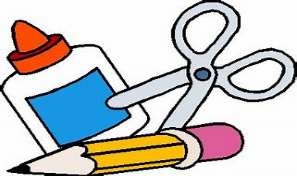 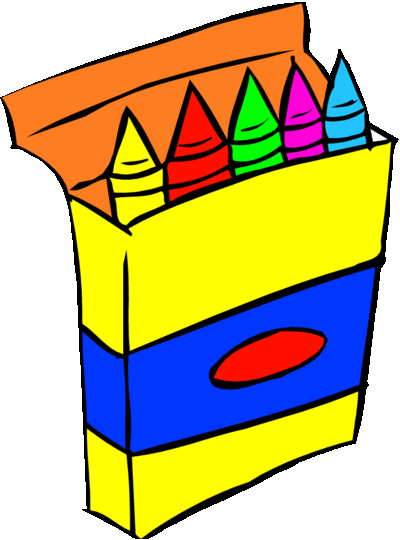 Pre-K Wish List* Ziploc Bags (all sizes)* Kleenex* Baby Wipes* Clorox disinfectant wipes (any brand)* Germ-X* 2- 24 pack Crayola crayons* 8- Elmer glue sticks* Washable markers*  Headphones * Beach towel or small blanket* Change of clothes (clothes for weather, socks, and underwear) with their name on each item 3rd Grade* 2 packs of 12 count No.2 pencils       * 2 boxes of Kleenex * 1 pair of scissors* 1 pack of 2-count glue sticks* 1 box of 24-count crayons* 3 composition notebooks* 2 containers of Lysol wipes* Headphones* 1 pack of cap erasers* Box of gallon Ziploc bags* Box of quart Ziploc bags* 2 packs of wide ruled notebook paper* 2 packs of lined index cardsKindergarten* 1 pack of pencils* 4 packs of Crayola crayons* 4 glue sticks* 2 large, pink erasers* 1 pair of safety scissors (no sharp points)* 1 pair of headphones (no earbuds)* 1 box of Kleenex tissue* 2 containers of Clorox or Lysol cleaning wipes* Ziploc bags (any size)4th Grade* 4 packs of pencils                          * 3 composition notebooks          * 2 packs of index cards      * Glue sticks* 1 pack of coloring pencils                * 1 pair of headphones* 4 three-prong folders with pockets* 1 pair of scissors* 2 highlighters (yellow)* 1 pack of 24 count crayons1st Grade* 2 packs of 24-count Crayola crayons* 1 pair of child-size scissors* 4 glue sticks* 2 packs of plain No. 2 pencils* 2 containers of Clorox wipes* 2 sets of earbuds or 1 pair of headphones* 1 box of Ziploc bags* 1 pack of pink rectangle erasers* 1 box of Kleenex tissues* 1 pack of wide-ruled notebook paper5th Grade* 2 packs of Ticonderoga pencils             * 1 bottle of hand sanitizer     * 1 box of Kleenex       * 1 pack of yellow highlighters                * 2 containers of Clorox wipes      * 1 marble composition notebook* 4 packs of wide-ruled loose-leaf notebook paper* 1 pack of glue sticks* 1 pack of cap erasers* 1 binder- 1”2nd Grade* 1 pair of headphones                       * 3 boxes of Kleenex tissues               * 2 boxes of 24-count crayons                        * 1 pack of coloring pencils                 * 3 containers of Clorox wipes                   * 2 packs of plain No. 2 pencils* 1 composition notebook * 2 Two-pocket vinyl folders (no prongs) * 2 packs of cap erasers* 1 pencil pouch* 2 packs of 24-count crayons* 2 packs of wide-ruled notebook paper